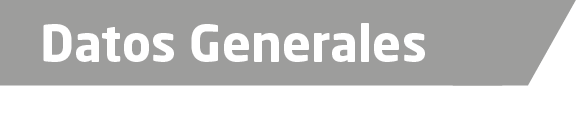 Nombre Herminio Domínguez EstebanGrado de Escolaridad Licenciatura en DerechoCédula Profesional (Licenciatura) 7498657Cédula profesionalTeléfono de Oficina 012838740114Correo Electrónico herminioesteban8014@outlook.comDatos GeneralesFormación Académica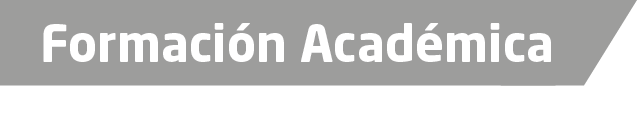 2001-2006Universidad sotavento Estudios de Licenciatura en Derecho.Trayectoria Profesional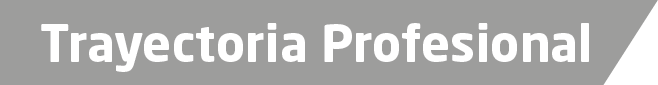 2015 a la FechaFiscal Tercero en la Unidad Integralde Procuraciónde Justicia del XIX Distrito Judicial en San Andrés Tuxtla, Sub Unidad Isla.2007-2015 Oficial Secretario del Ministerio Publico Investigador Regional de Playa Vicente, Veracruz. de Conocimiento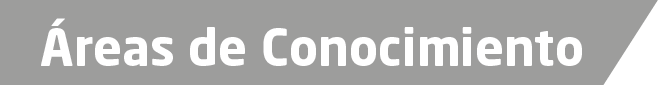 Derecho CivilDerecho Penal